 Администрация Семикаракорского района - учредитель
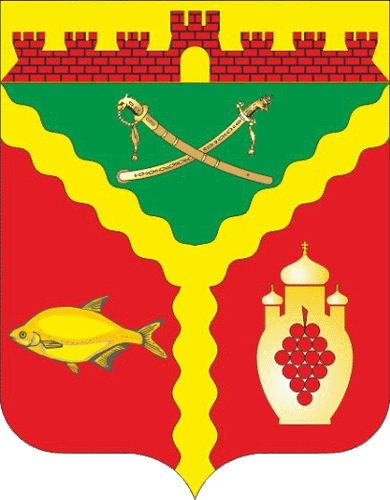 Адрес: просп. Н.С. Арабского, 18, СемикаракорскТелефон: +7 86356 4-13-41, +7 86356 4-18-45Сайт: semikarakorsk-admrn.donland.ruРежим работы: пн-пт 09:00-17:00  Отдел Управления Федеральной Службы по Надзору в Сфере Защиты Прав Потребителей по РО, Территориальный, ГУ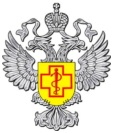 Адрес: Ростовская обл., Семикаракорский р-н, Семикаракорск г., просп. Араканцева, 14Телефон: +7 (86356) 4-69-95Сайт: http://www.rpndon.ruРежим работы:
  Министерство здравоохранения Ростовской области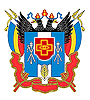 Адрес: ул. 1-й Конной Армии, 33, Ростов-на-ДонуМинистр здравоохранения: Быковская Татьяна ЮрьевнаТелефон: +7 863 242-41-09, +7 863 252-38-00Сайт: minzdrav.donland.ruРежим работы: пн-чт 9:00–18:00, перерыв 13:00–14:00; пт 9:00–16:45, перерыв 13:00–14:00   Территориальный фонд обязательного медицинского страхования Ростовской области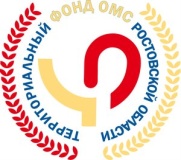 Адрес: 344000, Россия, г. Ростов-на-Дону, ул. Варфоломеева, 261/81Директор ТФОМС: Решетников Алексей ВалентиновичТелефон: 8 (800) 100-98-78, 8 (863) 290-45-85, 8 (863) 290-45-79Сайт: rofoms@aaanet.ruРежим работы: пн-чт 09:00-18:00, пт 09:00-16:45, перерыв 13:00-13:45   Управление Росздравнадзора по Ростовской области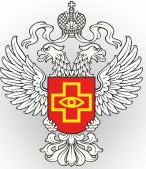 Адрес: 344037 г. Ростов-на-Дону, ул.Ченцова 71/63 "б"Телефон: (863) 286-98-16, (863) 286-98-17Сайт: 61reg.roszdravnadzor.ruРежим работы: пн-чт 09:00-18:00, пт 09:00-16:45  Управление Роспотребнадзора по Ростовской областиАдрес: 344019, г. Ростов-на-Дону, ул. 18 линия, 17Телефон: +7 (863) 251-05-92Сайт: 61.rospotrebnadzor.ru